Открытое акционерное общество «Российский институт градостроительства и инвестиционного развития «ГИПРОГОР»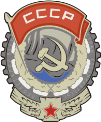 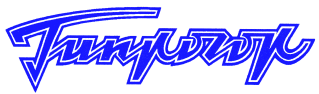 Заказчик: Администрация Верхнедонского района Ростовской областиМуниципальный контракт:№ 01583000157200000070001 от 31.03.2020Проект внесения изменений в генеральные планы, правила землепользования и застройки сельских поселений Верхнедонского района Ростовской области в части подготовки сведений по координатному описанию границ населенных пунктов и сведений о границах территориальных зон в соответствии с Градостроительным кодексом РФ2 ЭТАП. Проведение работ по подготовке проекта внесения изменений в генеральные планы поселений Верхнедонского района Ростовской областиТом 1. Книга 8 Положение о территориальном планировании (корректировка). МО «Солонцовское сельское поселение» Верхнедонского районаМосква 2020 годОткрытое акционерное общество «Российский институт градостроительства и инвестиционного развития «ГИПРОГОР»Заказчик: Администрация Верхнедонского района Ростовской областиМуниципальный контракт:№ 01583000157200000070001 от 31.03.2020Проект внесения изменений в генеральные планы, правила землепользования и застройки сельских поселений Верхнедонского района Ростовской области в части подготовки сведений по координатному описанию границ населенных пунктов и сведений о границах территориальных зон в соответствии с Градостроительным кодексом РФ2 ЭТАП. Проведение работ по подготовке проекта внесения изменений в генеральные планы поселений Верхнедонского района Ростовской областиТом 1. Книга 8 Положение о территориальном планировании (корректировка). МО «Солонцовское сельское поселение» Верхнедонского района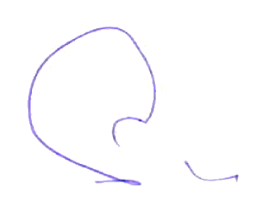 Заместитель Генерального директора                                                            С.И. Бычков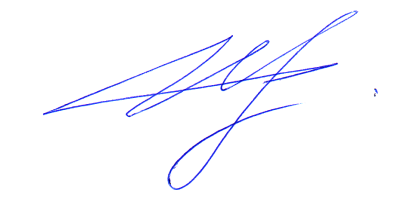 Руководитель проекта                                                         Д.С. ТатарниковСОСТАВ ПРОЕКТАВВЕДЕНИЕ Внесение изменений в генеральный план и правила землепользования и застройки МО «Солонцовское сельское поселение» разрабатывается в составе работы, направленной на разработку предложений и рекомендаций по нормативно-правовому обеспечению и совершенствованию муниципального образования Верхнедонского района Ростовской области, и выполняется по заказу Администрации муниципального образования Верхнедонского района Ростовской области в соответствии с Муниципальным контрактом №01583000157200000070001 от 31.03.2020 года и с утверждённым Техническим заданием. Муниципальный контракт заключен между Администрацией Верхнедонского района Ростовской области, с одной стороны, и ОАО «Гипрогор» (г. Москва), с другой. Основание для разработки является Постановление Администрации Верхнедонского района Ростовской области от 27.12.2019 № 1310 «О разработке проекта внесения изменений в генеральные планы и правила землепользования и застройки сельских поселений Ростовской области. А также: Подпрограмма «Территориальное планирование и развитие территорий, в том числе для жилищного строительства» государственной программы «Территориальное планирование и обеспечение доступным и комфортным жильем населения Ростовской области», утвержденной постановлением Правительства Ростовской области от 17.10.2018 № 642; Муниципальная подпрограмма «Территориальное планирование и развитие территорий, в том числе для жилищного строительства» муниципальной программы «Территориальное планирование и обеспечение доступным и комфортным жильем населения Верхнедонского района» утвержденной постановлением Администрации Верхнедонского района от 31.10.2018 № 1113.Генеральный план является градостроительным документом, определяющим в интересах населения и государства условия формирования среды жизнедеятельности, направления и границы развития территорий как внутри населённого пункта, так и на прилегающих территориях, установление и изменение границ населенного пункта, функциональное зонирование территорий, развитие инженерной, транспортной и социальной инфраструктур, градостроительные требования к сохранению объектов историко-культурного наследия и особо охраняемых природных территорий, экологическому и санитарному благополучию.Территориальное планирование осуществляется в соответствии с действующим федеральным и региональным законодательством, муниципальными правовыми актами и направлено на комплексное решение задач развития и решение вопросов местного значения как Солонцовского сельского поселения, так и Верхнедонского района Ростовской области в целом. Цели работы:Внесение изменений в генеральные планы и правила землепользования и застройки муниципальных образований, в части корректировки и координатного описания линии границ населенных пунктов, а также корректировки и координатного описания линии границ территориальных зон, осуществляется с целью приведения документов территориального планирования и градостроительного зонирования в соответствие с действующим законодательством Российской Федерации.Основные задачи работы:1. Осуществить анализ документов территориального планирования, градостроительного зонирования, документов государственного фонда данных, полученных в результате проведения землеустройства, сведений Единого государственного реестра недвижимости (далее – ЕГРН), сведений и документов государственных картографо-геодезических фондов, материалов лесоустройства, иных предусмотренных законодательством документов и сведений на предмет:сопоставления и уточнения границ населенных пунктов со сведениями ЕГРН;уточнения перечня населенных пунктов, для которых требуется изменение границ;выявления факторов, препятствующих внесению сведений о местоположении границ населенных пунктов в ЕГРН. К данным факторам относится пересечение границ населенных пунктов, установленных генеральными планами муниципальных образований, с границами муниципальных образований, границами земельных участков, состоящих на государственном кадастровом учете, границами лесных участков и наличие реестровых ошибок в местоположении земельных участков и т.д.2. Разработать актуальную редакцию генеральных планов поселений, в целях корректировки границ населенных пунктов, входящих в состав соответствующего поселения, в том числе:привести описание и отображение объектов местного значения и функциональных зон в соответствие с Требованиями к описанию и отображению в документах территориального планирования объектов федерального значения, объектов регионального значения, объектов местного значения (утв. приказом Минэкономразвития России от 09.01.2018 № 10);привести содержание материалов генерального плана поселения в соответствие с частью 3 статьи 23 Градостроительного кодекса Российской Федерации; привести материалы генерального плана поселения в соответствие требованиями размещения в федеральной государственной информационной системе территориального планирования.3. Разработать актуальную редакцию Правил землепользования и застройки муниципального образования, в том числе:привести содержание правил землепользования и застройки сельских поселений в соответствие с частями 2, 4 статьи 30 ГрК РФ;привести границы территориальных зон согласно статье 34 ГрК РФ в соответствие:с функциональными зонами и параметрами их планируемого развития, определенных генеральным планом сельских поселений; с существующим землепользованием;привести виды и состав территориальных зон в соответствие со статьей 35 ГрК РФ;привести виды разрешенного использования земельных участков и объектов капитального строительства применительно к каждой территориальной зоне в соответствие с действующей редакцией Классификатора видов разрешенного использования земельных участков (утв. приказом Минэкономразвития России от 01.09.2014 № 540).4. Сформировать сведения, о границах населенных пунктов, входящих в состав поселения, сведений о границах территориальных зон поселения, необходимые для внесения их в Единый государственный реестр недвижимости.5. Обеспечить сопровождение (в том числе техническое) процедуры:проведения публичных слушаний/общественных обсуждений;утверждения новой редакции Генерального плана и Правил землепользования и застройки;размещения материалов градостроительных документов и сведений о координатном описании границ населенных пунктов в федеральной государственной информационной системе территориального планирования (далее – ФГИС ТП);передачи сведений о границах населенных пунктов и сведения о территориальных зонах в Единый государственный реестр недвижимости для осуществления кадастрового учета.Нормативно-правовая база Градостроительный кодекс Российской Федерации; Земельный кодекс Российской Федерации;Водный кодекс Российской Федерации;Лесной кодекс Российской Федерации;Федеральный закон от 29.12.2004 № 191-ФЗ «О введении в действие Градостроительного кодекса Российской Федерации;Федеральный закон Российской Федерации от 30.12.2015 № 431-ФЗ «О геодезии, картографии и пространственных данных и о внесении изменений в отдельные законодательные акты Российской Федерации»;Федеральный закон от 18.06.2001 № 78-ФЗ «О землеустройстве»;Федеральный закон от 24.07.2007 № 221-ФЗ «О кадастровой деятельности»;Федеральный закон от 13.07.2015 № 218-ФЗ «О государственной регистрации недвижимости»;Федеральный закон от 06.10.2003 № 131-ФЗ «Об общих принципах организации местного самоуправления в Российской Федерации»;Федеральный закон от 05.04.2013 № 44-ФЗ «О контрактной системе в сфере закупок товаров, работ, услуг для обеспечения государственных и муниципальных нужд»;Областной закон Ростовской области от 14.01.2008 № 853-ЗС «О градостроительной деятельности в Ростовской области»;Постановление Правительства РФ от 24.11.2016 № 1240 «Об установлении государственных систем координат, государственной системы высот и государственной гравиметрической системы»;Постановление Правительства РФ от 10.10.2013г. № 903 «О федеральной целевой программе «Развитие единой государственной системы регистрации прав и кадастрового учета недвижимости (2014 – 2019 годы)»;Постановление Правительства РФ от 31.12.2015 № 1532 «Об утверждении Правил предоставления документов, направляемых или предоставляемых в соответствии с частями  1, 3 – 13, 15 статьи 32 Федерального закона «О государственной регистрации недвижимости» в федеральный орган Исполнительной власти (его территориальные органы), уполномоченный Правительством Российской Федерации на осуществление государственного кадастрового учета, государственной регистрации прав, ведение Единого государственного реестра недвижимости и предоставление сведений, содержащихся в Едином государственном реестре недвижимости»;Распоряжение Правительства РФ от 30.11.2015 № 2444-р «Об утверждении комплексного плана мероприятий по внесению в государственный кадастр недвижимости сведений о границах между субъектами Российской Федерации, границах муниципальных образований и границах населенных пунктов в виде координатного описания»;Приказ Федеральной службы государственной регистрации, кадастра и картографии от 15.09.2016 № П/465 «О внесении изменений в приказ Федеральной службы государственной регистрации, кадастра и картографии от 01.08.2014 № П/369 «О реализации информационного взаимодействия при ведении государственного кадастра недвижимости в электронном виде»;Приказ Минэкономразвития России от 01.09.2014 № 540 «Об утверждении классификатора видов разрешенного использования земельных участков»;Приказ Минэкономразвития России от 21.07.2016 № 460 «Об утверждении порядка согласования проектов документов территориального планирования муниципальных образований, состава и порядка работы согласительной комиссии при согласовании проектов документов территориального планирования»;Приказ Минэкономразвития России от 28.07.2017 № 383 «Об утверждении Порядка установления местных систем координат»;Приказ Минэкономразвития России от 23.11.2018 № 650 «Об установлении формы графического описания местоположения границ населенных пунктов, территориальных зон, особо охраняемых природных территорий, зон с особыми условиями использования территории, формы текстового описания местоположения границ населенных пунктов, территориальных зон, требований к точности определения координат характерных точек границ населенных пунктов, территориальных зон, особо охраняемых природных территорий, зон с особыми условиями использования территории, формату электронного документа, содержащего сведения о границах населенных пунктов, территориальных зон, особо охраняемых природных территорий, зон с особыми условиями использования территории;ГОСТ 32453-2017 «Глобальные навигационные спутниковые системы. Системы координат. Методы преобразований координат определяемых точек» (введен в действие приказом Федерального агентства по техническому регулированию и метрологии от 12.09.2017 № 1055-ст);СП 42.13330.2016 «Градостроительство. Планировка и застройка городских и сельских поселений». Актуализированная редакция СНиП 2.07.01-89*;СП 30-102-99 «Планировка и застройка территории малоэтажного жилищного строительства» (приняты Постановлением Госстроя России от 30.12.1999 № 94);Методические рекомендации по разработке проектов генеральных планов поселений и городских округов» (утв. приказом Минрегиона РФ от 26.05.2011 № 244);Порядок согласования проектов документов территориального планирования муниципальных образований, состава и порядок работы согласительной комиссии при согласовании проектов документов территориального планирования (утв. приказом Минрегиона РФ от 21.07.2016 № 460);Технико-технологические требования к обеспечению взаимодействия федеральной государственной информационной системы территориального планирования с другими информационными системами (утв. приказом Минрегиона РФ от 02.04.2013 № 123);Инструкция о порядке проектирования и установления красных линий в городах и других поселениях Российской Федерации (РДС 30-201-98) (принята Постановлением Госстроя РФ от 06.04.1998 № 18-30);Требования к описанию и отображению в документах территориального планирования объектов федерального значения, объектов регионального значения, объектов местного значения (утв. приказом Минэкономразвития России от 09.01.2018 № 10);ГОСТ 19.101-77 «Виды программ и программных документов».ГОСТ 19.102 «Единая система программной документации. Стадии разработки».ГОСТ 19.503-79 «Руководство системного программиста. Требования к содержанию и оформлению (с Изменением № 1)».ГОСТ 34.601-90 «Автоматизированные системы. Стадии создания».ГОСТ 34.003-90 «Автоматизированные системы. Термины и определения».ГОСТ 34.602-89 «Техническое задание на создание автоматизированной системы».ГОСТ 34.201-89 «Виды, комплектность и обозначение документов при создании автоматизированных систем».ГОСТ 34.603-92 «Виды испытаний автоматизированных систем».Основные положения по аэрофотосъемке, выполняемой для создания и обновления топографических карт и планов, ГКИНП-09-32-80;Руководство по аэрофотосъемке в картографических целях» (РАФ-89), М., РИО ВТУ ГШ, 1989 г.;Инструкция по определению и обеспечению секретности топографо-геодезических, картографических, гравиметрических, аэросъемочных материалов и материалов космических съемок на территории СССР (СТГМ – 90) с требованиями дополнения ПАРО-90;Положение о местных системах координат Роснедвижимости на субъекты Российской Федерации, утвержденное Приказом Федерального агентства кадастра объектов недвижимости от 18 июня 2007 г. № П/0137;Приказ Минэкономразвития РФ от 19.10.2018 № 4с/МО «О внесении изменений в Перечень сведений, подлежащих засекречиванию, Минэкономразвития РФ, утвержденный приказом Минэкономразвития РФ от 27 февраля 2017 г. № 1с/МО». «Постановление Администрации Верхнедонского района Ростовской области от 27.12.2019 № 1310 «О разработке проекта внесения изменений в генеральные планы и правила землепользования и застройки сельских поселений Верхнедонского района Ростовской области»».Планы и программы комплексного социально-экономического развития муниципального района (при наличии) и муниципальных образований (поселений) в составе муниципального района (при наличии).Иные законодательные акты, санитарные правила и нормы и другие документы, регулирующие градостроительную деятельность и земельные отношения. Цели и задачи территориального планирования Целью разработки генерального плана Солонцовского сельского поселения – как документа территориального планирования муниципального образования, является определение назначения территорий, исходя из совокупности социальных, экономических, экологических и иных факторов, в целях обеспечения устойчивого развития территорий, развития инженерной, транспортной и социальной инфраструктур, обеспечение учёта интересов граждан и их объединений.Градостроительная деятельность в соответствии с генеральным планом обеспечит безопасность и благоприятные условия жизнедеятельности человека, ограничит негативное воздействие хозяйственной и другой деятельности на окружающую среду и обеспечит охрану и рациональное использование природных ресурсов в интересах настоящего и будущего поколений.В соответствии с градостроительным Кодексом Российской Федерации Генеральный план определяет стратегию функционально-пространственного развития территорий сельского поселения и устанавливает перечень основных мероприятий по формированию благоприятной среды жизнедеятельности.Исходя из этого, основными задачами, решаемыми при разработке Генерального плана Солонцовского сельского поселения, являются следующие:анализ внешних и внутренних факторов и предпосылок социально-экономического и пространственного развития сельского поселения;ориентации на внутренние ресурсы, а также на современный природный, экономический и социальный потенциалы;формирование социальной и транспортной инфраструктуры поселения, обеспечивающей максимум удобств для проживания и трудовой деятельности населения;повышение устойчивости природного комплекса.Выполнен анализ существующего положения, с учётом всех планировочных ограничений, определены отличительные особенности населённых пунктов – х. Солонцовский, х. Дубровский, х. Пузановский, х. Базковский, х. Заикинский, уникальность мест их расположения, проведена оценка их потенциальных возможностей для развития, выявлены направления и территории развития различных функциональных зон – селитебных, промышленных, рекреационных; выполнены расчёты перспективной численности населения, объёмов строительства и реконструкции. Определены пути совершенствования транспортной и инженерной инфраструктур поселения, возможности улучшения экологического состояния, а также первоочередные мероприятия реализации основных положений генерального плана.Генеральный план Солонцовского сельского поселения Веpхнедонского района содержит следующие положения, которые включают в себя цели и задачи территориального планирования: установлены зоны различного функционального назначения и ограничения на их использование;даны предложения:по установлению границ сельского поселения;по установлению границ объектов градостроительной деятельности особого регулирования;по выделению территорий резерва для развития поселения;приняты решения по совершенствованию и развитию планировочной структуры;установлены:параметры развития и модернизации инженерной, транспортной, производственной, социальной инфраструктуры во взаимосвязи с развитием региональной и межселенной инфраструктур;границы территорий объектов культурного наследия и границы зон с особыми условиями использования территорий;предусмотрены меры:по защите территорий от воздействия чрезвычайных ситуаций природного и техногенного характера и мероприятия по гражданской обороне;по сохранению объектов историко-культурного и природного наследия;по улучшению экологической обстановки;разработаны первоочередные градостроительные мероприятия по реализации генерального плана, включая предложения по перечню объектов градостроительной деятельности, требующих разработки первоочередной градостроительной документации.Генеральным планом определены приоритетные направления развития сельского поселения с расчётным сроком II периода реализации – 20 лет, первоочередные мероприятия на расчетный срок I периода реализации – 10 лет, а также намечены направления перспективного развития поселения. 1. Перечень планируемых объектов местного значения1.1. Сведения о видах, назначении, наименованиях и основных характеристиках планируемых объектов местного значения в области развития транспорта для осуществления полномочия «Создание условий для предоставления транспортных услуг населению и организация транспортного обслуживания в границах «Солонцовского сельского поселения»1.2. Сведения о видах, назначении, наименованиях и основных характеристиках планируемых объектов местного значения в области образования, необходимые для осуществления полномочия «Организация предоставления общедоступного и бесплатного дошкольного начального общего, основного общего, среднего общего образования по основным общеобразовательным программам в муниципальных образовательных организациях (за исключением полномочий по финансовому обеспечению реализации основных общеобразовательных программ в соответствии с федеральными государственными образовательными стандартами), организация предоставления дополнительного образования детей в муниципальных образовательных организациях (за исключением дополнительного образования детей в муниципальных образовательных организациях (за исключением дополнительного образования детей, финансовое обеспечение которого осуществляется органами государственной власти субъекта Российской Федерации), создание условий для осуществления присмотра и ухода за детьми, содержания детей в муниципальных образовательных организациях, а также организациях отдыха детей в каникулярное время»1.3. Сведения о видах, назначении, наименованиях и основных характеристиках планируемых объектов местного значения в области физической культуры и спорта, необходимых для реализации полномочия: «Обеспечение условий для развития физической культуры и массового спорта, организация проведения официальных физкультурно-оздоровительных и спортивных мероприятий»1.4. Сведения о видах, назначении, наименованиях и основных характеристиках планируемых объектов местного значения в области отдыха и туристической деятельности, необходимых для осуществления иных полномочий 1.5. Сведения о видах, назначении, наименованиях и основных характеристиках планируемых объектов местного значения, необходимых для реализации полномочия: «Обеспечение условий для предоставления услуг»1.6. Сведения о видах, назначении, наименованиях и основных характеристиках планируемых объектов местного значения в области ритуальных услуг, необходимых для осуществления иных полномочий 1.7. Сведения о видах, назначении, наименованиях и основных характеристиках планируемых объектов местного значения в области предупреждения чрезвычайных ситуаций природного и техногенного характера, стихийных бедствий, эпидемиц и ликвидации их последствий 1.8. Сведения о видах, назначении, наименованиях и основных характеристиках планируемых объектов местного значения в области инженерного обеспечения (электро-, тепло-, газо- и водоснабжения населения, водоотведения) и инженерной защиты территории от опасных природных процессов, орошения сельскохозяйственных земель для реализации иных полномочий1.8.1 Характеристики зон с особыми условиями использования территорий, установление которых требуется в связи с размещением объектов в области водоотведения1. Размер СЗЗ для канализационных очистных сооружений производительностью более 280 тыс. м3/сутки, а также при принятии новых технологий очистки сточных вод и обработки осадка, следует устанавливать в соответствии с требованиями п. 4.8. настоящего нормативного документа.2. Для полей фильтрации площадью до 0,5 га для полей орошения коммунального типа площадью до 1,0 га для сооружений механической и биологической очистки сточных вод производительностью до 50 м3/сутки, СЗЗ следует принимать размером 100 м.3. Для полей подземной фильтрации пропускной способностью до 15 м3/сутки размер СЗЗ следует принимать размером 50 м.4. Размер СЗЗ от сливных станций следует принимать 300 м.5. Размер СЗЗ от очистных сооружений поверхностного стока открытого типа до жилой территории следует принимать 100 м, закрытого типа - 50 м.6. От очистных сооружений и насосных станций производственной канализации, не расположенных на территории промышленных предприятий, как при самостоятельной очистке и перекачке производственных сточных вод, так и при совместной их очистке с бытовыми, размер СЗЗ следует принимать такими же, как для производств, от которых поступают сточные воды, но не менее указанных в табл. выше.7. Размер СЗЗ от снеготаялок и снегосплавных пунктов до жилой территории следует принимать 100 м.1.9. Сведения о видах, назначении, наименованиях и основных характеристиках планируемых объектов местного значения в области утилизации, обезвреживания, размещения отходов производства и потребления2. Перечень планируемых объектов федерального значения**Планируемые объекты федерального значения отображаются в информационных целях и не являются утверждаемыми. Планируемые объекты федерального значения не предусмотрены.3. Перечень планируемых объектов регионального значения**3.1. Сведения о видах, назначении, наименованиях и основных характеристиках планируемых объектов регионального значения в области инженерного обеспечения (электро-, тепло-, газо- и водоснабжения населения, водоотведения) и инженерной защиты территории от опасных природных процессов, орошения сельскохозяйственных земель для реализации иных полномочий**Планируемые объекты регионального значения отображаются в информационных целях и не являются утверждаемыми.3.2. Характеристики зон с особыми условиями использования территорий, установление которых требуется в связи с размещением объектов в области трубопроводного транспорта и газоснабженияРазмещение объектов трубопроводного транспорта требует установления зон с особыми условиями использования территорий, к которым относятся охранные зоны и санитарно-защитные зоны.В целях обеспечения сохранности, создания нормальных условий эксплуатации и предотвращения несчастных случаев на магистральных трубопроводах в соответствии с правилами охраны магистральных трубопроводов устанавливаются охранные зоны магистральных газопроводов:вдоль трасс трубопроводов, транспортирующих нефть, природный газ, нефтепродукты, нефтяной и искусственный углеводородные газы, - в виде участка земли, ограниченного условными линиями, проходящими в  от оси трубопровода с каждой стороны;вдоль трасс трубопроводов, транспортирующих сжиженные углеводородные газы, нестабильные бензин и конденсат, - в виде участка земли, ограниченного условными линиями, проходящими в  от оси трубопровода с каждой стороны;вдоль трасс многониточных трубопроводов - в виде участка земли, ограниченного условными линиями, проходящими на указанных выше расстояниях от осей крайних трубопроводов;вдоль подводных переходов - в виде участка водного пространства от водной поверхности до дна, заключенного между параллельными плоскостями, отстоящими от осей крайних ниток переходов на  с каждой стороны;вокруг емкостей для хранения и разгазирования конденсата, земляных амбаров для аварийного выпуска продукции - в виде участка земли, ограниченного замкнутой линией, отстоящей от границ территорий указанных объектов на  во все стороны;вокруг технологических установок подготовки продукции к транспорту, головных и промежуточных перекачивающих и наливных насосных станций, резервуарных парков, компрессорных и газораспределительных станций, узлов измерения продукции, наливных и сливных эстакад, станций подземного хранения газа, пунктов подогрева нефти, нефтепродуктов - в виде участка земли, ограниченного замкнутой линией, отстоящей от границ территорий указанных объектов на  во все стороны.В соответствии с Правилами охраны газораспределительных сетей, утвержденными постановлением Правительства Российской Федерации от 20 ноября . № 878 "Об утверждении Правил охраны газораспределительных сетей", для указанных сетей газораспределения устанавливаются следующие охранные зоны:вдоль трасс наружных газопроводов - в виде территории, ограниченной условными линиями, проходящими на расстоянии  с каждой стороны газопровода;вдоль трасс подземных газопроводов из полиэтиленовых труб при использовании медного провода для обозначения трассы газопровода в виде территории, ограниченной условными линиями, проходящими на расстоянии  от газопровода со стороны провода и  - с противоположной стороны;вдоль трасс наружных газопроводов на вечномерзлых грунтах независимо от материала труб - в виде территории, ограниченной условными линиями, проходящими на расстоянии  с каждой стороны газопровода;вокруг отдельно стоящих газорегуляторных пунктов - в виде территории, ограниченной замкнутой линией, проведенной на расстоянии  от границ этих объектов. Для газорегуляторных пунктов, пристроенных к зданиям, охранная зона не регламентируется;вдоль подводных переходов газопроводов через судоходные и сплавные реки, озера, водохранилища, каналы - в виде участка водного пространства от водной поверхности до дна, заключенного между параллельными плоскостями, отстоящими на  с каждой стороны газопровода;вдоль трасс межпоселковых газопроводов, проходящих по лесам и древесно-кустарниковой растительности, - в виде просек шириной , по  с каждой стороны газопровода. Для надземных участков газопроводов расстояние от деревьев до трубопровода должно быть не менее высоты деревьев в течение всего срока эксплуатации газопровода.В соответствии с требованиями санитарно-эпидемиологических правил и нормативов предусматривается установление санитарных разрывов (санитарных полос отчуждения) для магистральных трубопроводов, которые определяются минимальными расстояниями от магистральных трубопроводов до смежных зданий, строений и сооружений: от магистральных нефтепроводов до городов, поселков и отдельных малоэтажных жилищ:при диаметре до  - от 50 до ; при диаметре  -  - от 50 до ;при диаметре  -  - от 75 до ;при диаметре  -  - от 100 до ;от магистральных нефтепроводов до гидротехнических сооружений в размере , а до водозаборов - 3000 метров;от магистральных нефтепроводов, предназначенных для транспортировки нефти с высокими коррозирующими свойствами, от продуктопроводов, транспортирующих высокотоксичные, раздражающие газы и жидкости, определяются на основе расчетов в каждом конкретном случае при обязательном увеличении размеров не менее чем в 3 раза;от наземных магистральных газопроводов, не содержащих сероводород, до городов и других населенных пунктов, коллективных садов и дачных поселков, тепличных комбинатов, отдельных общественных зданий с массовым скоплением людей, отдельных малоэтажных зданий, сельскохозяйственных полей и пастбищ, а также полевых станов:для трубопроводов 1 класса:при диаметре до  - от 75 до ;при диаметре  -  - от 125 до ;при диаметре  -  - от 150 до ;при диаметре  -  - от 200 до ;при диаметре  -  - от 250 до ;при диаметре более  - от 300 до ;для трубопроводов 2 класса:при диаметре до  - ;при диаметре свыше  - от 100 до 125 метров;от наземных магистральных газопроводов, не содержащих сероводород, до магистральных оросительных каналов, рек, водоемов и водозаборных сооружений - 25 метров;от магистральных трубопроводов, предназначенных для транспортировки сжиженных углеводородных газов, до городов, населенных пунктов, дачных поселков и сельскохозяйственных угодий (санитарные полосы отчуждения):при диаметре до  - от 100 до ;при диаметре 150 -  - от 175 до ;при диаметре 300 -  - от 350 до ;при диаметре 500 -  - от 800 до .Рекомендуемые минимальные расстояния при наземной прокладке магистральных трубопроводов, предназначенных для транспортировки сжиженных углеводородных газов, увеличиваются в 2 раза для I класса и в 1,5 раза для II класса.Рекомендуемые минимальные расстояния магистральных газопроводов, транспортирующих природный газ с высокими коррозирующими свойствами, определяются на основе расчетов в каждом конкретном случае, а также по опыту эксплуатации, но не менее 2 километров4. Параметры функциональных зон, а также сведения о планируемых для размещения в них объектах федерального значения, объектах регионального значения, объектах местного значения, за исключением линейных объектовСостав материалов 2 этапа. Проведение работ по подготовке проекта внесения изменений в генеральные планы поселений Верхнедонского района Ростовской области№Название чертежа(документа)Формат, грифПоложение о территориальном планировании (корректировка). Материалы по обоснованию (описанием вносимых изменений с обоснованием)МО «Верхняковское сельское поселение» Верхнедонского районаТекстовые материалыТекстовые материалыТекстовые материалыТом 1. Книга 1 Положение о территориальном планировании (корректировка). МО «Верхняковское сельское поселение» Верхнедонского района*.docx Графические материалыЛист ГП 1.1. Карта планируемого размещения объектов местного значения МО «Верхняковское сельское поселение» Верхнедонского района»mid/mif, jpegЛист ГП 1.2. Карта границ населенных пунктов, входящих в состав МО «Верхняковское сельское поселение» Верхнедонского района» mid/mif, jpegЛист ГП 1.3. Карта функциональных зон МО «Верхняковское сельское поселение» Верхнедонского района»mid/mif, jpegМатериалы по обоснованиюТекстовые материалыТом 2. Книга 1 Пояснительная записка с описанием вносимых изменений в генеральный план поселения, включающую соответствующие обосновывающие материалы, в том числе баланс территорий. МО «Верхняковское сельское поселение» Верхнедонского района *.docx Графические материалыЛист ГП 1.4. Карта современного использования территории МО «Верхняковское сельское поселение» Верхнедонского района»mid/mif, jpegЛист ГП 1.4.1. Карта современного использования территории МО «Верхняковское сельское поселение» Верхнедонского района»mid/mif, jpeg. Гриф «С»МО «Казанское сельское поселение» Верхнедонского районаТекстовые материалыТом 1. Книга 2 Положение о территориальном планировании (корректировка).  МО «Казанское сельское поселение» Верхнедонского района*.docx Графические материалыЛист ГП 2.1. Карта планируемого размещения объектов местного значения МО «Казанское сельское поселение» Верхнедонского районаmid/mif, jpegЛист ГП 2.2. Карта границ населенных пунктов, входящих в состав МО «Казанское сельское поселение» Верхнедонского районаmid/mif, jpegЛист ГП 2.3. Карта функциональных зон МО «Казанское сельское поселение» Верхнедонского районаmid/mif, jpegМатериалы по обоснованиюТекстовые материалыТом 2. Книга 2 Пояснительная записка с описанием вносимых изменений в генеральный план поселения, включающую соответствующие обосновывающие материалы, в том числе баланс территорий. МО «Казанское сельское поселение» Верхнедонского района*.docxГрафические материалыЛист ГП 2.4. Карта современного использования территории МО «Казанское сельское поселение» Верхнедонского районаmid/mif, jpegМО «Казансколопатинское сельское поселение» Верхнедонского районаТекстовые материалыТом 1. Книга 3 Положение о территориальном планировании (корректировка). МО «Казансколопатинское сельское поселение» Верхнедонского района*.docx Графические материалыЛист ГП 3.1. Карта планируемого размещения объектов местного значения МО «Казансколопатинское сельское поселение» Верхнедонского районаmid/mif, jpegЛист ГП 3.2. Карта границ населенных пунктов, входящих в состав МО «Казансколопатинское сельское поселение» Верхнедонского районаmid/mif, jpegЛист ГП 3.3 Карта функциональных зон МО «Казансколопатинское сельское поселение» Верхнедонского районаmid/mif, jpegМатериалы по обоснованиюТекстовые материалыТом 2. Книга 3 Пояснительная записка с описанием вносимых изменений в генеральный план поселения, включающую соответствующие обосновывающие материалы, в том числе баланс территорий.  МО «Казансколопатинское сельское поселение» Верхнедонского района*.docxГрафические материалыЛист ГП 3.4. Карта современного использования территории МО «Казансколопатинское сельское поселение» Верхнедонского районаmid/mif, jpegМО «Мешковское сельское поселение» Верхнедонского районаТекстовые материалыТом 1. Книга 4 Положение о территориальном планировании (корректировка). МО «Мешковское сельское поселение» Верхнедонского района*.docx Графические материалыЛист ГП 4.1. Карта планируемого размещения объектов местного значения МО «Мешковское сельское поселение» Верхнедонского районаmid/mif, jpegЛист ГП 4.2. Карта границ населенных пунктов, входящих в состав МО «Мешковское сельское поселение» Верхнедонского районаmid/mif, jpegЛист ГП 4.3. Карта функциональных зон МО «Мешковское сельское поселение» Верхнедонского района. mid/mif, jpegМатериалы по обоснованиюТекстовые материалыТом 2. Книга 4 Пояснительная записка с описанием вносимых изменений в генеральный план поселения, включающую соответствующие обосновывающие материалы, в том числе баланс территорий. МО «Мешковское сельское поселение» Верхнедонского района*.docxГрафические материалыЛист ГП 4.4. Карта современного использования территории МО «Мешковское сельское поселение» Верхнедонского района. mid/mif, jpegЛист ГП 4.4.1. Карта современного использования территории МО «Мешковское сельское поселение» Верхнедонского района.mid/mif, jpeg. Гриф «С»МО «Мещеряковское сельское поселение» Верхнедонского районаТекстовые материалыТом 1. Книга 5 Положение о территориальном планировании (корректировка). МО «Мещеряковское сельское поселение» Верхнедонского района*.docx Графические материалыЛист ГП 5.1. Карта планируемого размещения объектов местного значения МО «Мещеряковское сельское поселение» Верхнедонского района». mid/mif, jpegЛист ГП 5.2. Карта границ населенных пунктов, входящих в состав МО «Мещеряковское сельское поселение» Верхнедонского района». mid/mif, jpegЛист ГП 5.3. Карта функциональных зон МО «Мещеряковское сельское поселение» Верхнедонского района»mid/mif, jpegМатериалы по обоснованиюТекстовые материалыТом 2. Книга 5 Пояснительная записка с описанием вносимых изменений в генеральный план поселения, включающую соответствующие обосновывающие материалы, в том числе баланс территорий. МО «Мещеряковское сельское поселение» Верхнедонского районаГрафические материалыЛист ГП 5.4. Карта современного использования территории МО «Мещеряковское сельское поселение» Верхнедонского района»mid/mif, jpegЛист ГП 5.4. Карта современного использования территории МО «Мещеряковское сельское поселение» Верхнедонского района»mid/mif, jpeg. Гриф «С»МО «Мигулинское сельское поселение» Верхнедонского районаТекстовые материалыТом 1. Книга 6 Положение о территориальном планировании (корректировка). МО «Мигулинское сельское поселение» Верхнедонского района*.docx Графические материалыЛист ГП 6.1. Карта планируемого размещения объектов местного значения МО «Мигулинское сельское поселение» Верхнедонского района»mid/mif, jpegЛист ГП 6.2. Карта границ населенных пунктов, входящих в состав МО «Мигулинское сельское поселение» Верхнедонского района». mid/mif, jpegЛист ГП 6.3. Карта функциональных зон МО «Мигулинское сельское поселение» Верхнедонского района» mid/mif, jpegМатериалы по обоснованиюТекстовые материалыТом 2. Книга 6 Пояснительная записка с описанием вносимых изменений в генеральный план поселения, включающую соответствующие обосновывающие материалы, в том числе баланс территорий. МО «Мигулинское сельское поселение» Верхнедонского района*.docxГрафические материалыЛист ГП 6.4. Карта современного использования территории МО «Мигулинское сельское поселение» Верхнедонского района»mid/mif, jpegЛист ГП 6.4.1. Карта современного использования территории МО «Мигулинское сельское поселение» Верхнедонского района»mid/mif, jpeg. Гриф «С»МО «Нижнебыковское сельское поселение» Верхнедонского районаТекстовые материалыТом 1. Книга 7 Положение о территориальном планировании (корректировка). МО «Нижнебыковское сельское поселение» Верхнедонского района*.docx Графические материалыЛист ГП 7.1. Карта планируемого размещения объектов местного значения МО «Нижнебыковское сельское поселение» Верхнедонского района»mid/mif, jpegЛист ГП 7.2. Карта границ населенных пунктов, входящих в состав МО «Нижнебыковское сельское поселение» Верхнедонского района»mid/mif, jpegЛист ГП 7.3. Карта функциональных зон МО «Нижнебыковское сельское поселение» Верхнедонского района»mid/mif, jpegМатериалы по обоснованиюТекстовые материалыТом 2. Книга 7 Пояснительная записка с описанием вносимых изменений в генеральный план поселения, включающую соответствующие обосновывающие материалы, в том числе баланс территорий. МО «Нижнебыковское сельское поселение» Верхнедонского района*.docxГрафические материалыЛист ГП 7.4. Карта современного использования территории МО «Нижнебыковское сельское поселение» Верхнедонского района»mid/mif, jpegЛист ГП 7.4.1. Карта современного использования территории МО «Нижнебыковское сельское поселение» Верхнедонского района»mid/mif, jpeg. Гриф «С»МО «Солонцовское сельское поселение» Верхнедонского районаТекстовые материалыТом 1. Книга 8 Положение о территориальном планировании (корректировка). МО «Солонцовское сельское поселение» Верхнедонского района*.docxГрафические материалыЛист ГП 8.1. Карта планируемого размещения объектов местного значения МО «Солонцовское сельское поселение» Верхнедонского района»mid/mif, jpegЛист ГП 8.2. Карта границ населенных пунктов, входящих в состав МО «Солонцовское сельское поселение» Верхнедонского района»mid/mif, jpegЛист ГП 8.3. Карта функциональных зон МО «Солонцовское сельское поселение» Верхнедонского района»mid/mif, jpegМатериалы по обоснованиюТекстовые материалыТом 2. Книга 8 Пояснительная записка с описанием вносимых изменений в генеральный план поселения, включающую соответствующие обосновывающие материалы, в том числе баланс территорий. МО «Солонцовское сельское поселение» Верхнедонского района*.docxГрафические материалыЛист ГП 8.4. Карта современного использования территории МО «Солонцовское сельское поселение» Верхнедонского района»mid/mif, jpegЛист ГП 8.4.1. Карта современного использования территории МО «Солонцовское сельское поселение» Верхнедонского района»mid/mif, jpeg. Гриф «С»МО «Тубянское сельское поселение» Верхнедонского районаТекстовые материалыТом 1. Книга 9 Положение о территориальном планировании (корректировка). МО «Тубянское сельское поселение» Верхнедонского района*.docxГрафические материалыЛист ГП 9.1. Карта планируемого размещения объектов местного значения МО «Тубянское сельское поселение» Верхнедонского района mid/mif, jpegЛист ГП 9.2. Карта границ населенных пунктов, входящих в состав МО «Тубянское сельское поселение» Верхнедонского района mid/mif, jpegЛист ГП 9.3. Карта функциональных зон МО «Тубянское сельское поселение» Верхнедонского района mid/mif, jpegМатериалы по обоснованиюТекстовые материалыТом 2. Книга 9 Пояснительная записка с описанием вносимых изменений в генеральный план поселения, включающую соответствующие обосновывающие материалы, в том числе баланс территорий. МО «Тубянское сельское поселение» Верхнедонского района*.docxГрафические материалыЛист ГП 9.4. Карта современного использования территории МО «Тубянское сельское поселение» Верхнедонского районаmid/mif, jpegМО «Шумилинское сельское поселение» Верхнедонского районаТекстовые материалыТом 1. Книга 10 Положение о территориальном планировании (корректировка). МО «Шумилинское сельское поселение» Верхнедонского района*.docx Графические материалыЛист ГП 10.1. Карта планируемого размещения объектов местного значения МО «Шумилинское сельское поселение» Верхнедонского района»mid/mif, jpegЛист ГП 10.2. Карта границ населенных пунктов, входящих в состав МО «Шумилинское сельское поселение» Верхнедонского района»mid/mif, jpegЛист ГП 10.3. Карта функциональных зон МО «Шумилинское сельское поселение» Верхнедонского района»mid/mif, jpegМатериалы по обоснованиюТекстовые материалыТом 2. Книга 10 Пояснительная записка с описанием вносимых изменений в генеральный план поселения, включающую соответствующие обосновывающие материалы, в том числе баланс территорий. МО «Шумилинское сельское поселение» Верхнедонского района*.docxГрафические материалыЛист ГП 10.4. Карта современного использования территории МО «Шумилинское сельское поселение» Верхнедонского района»mid/mif, jpegСостав материалов 3 этапа. Проведение работ по подготовке проекта внесения изменений в правила землепользования и застройки поселений Верхнедонского района Ростовской области№Название чертежа(документа)ФорматПравила землепользования и застройки поселений Верхнедонского района(корректировка)Текстовые материалыТекстовые материалыТекстовые материалыМО «Верхняковское сельское поселение» Верхнедонского районаТом 3 Книга 1.1 Правила землепользования и застройки (корректировка). МО «Верхняковское сельское поселение» Верхнедонского района*.docx Том 3 Книга 1.2 Пояснительная записка с описанием вносимых изменений в правила землепользования и застройки. МО «Верхняковское сельское поселение» Верхнедонского района*.docxЛист ПЗЗ 1. Карта градостроительного зонирования. МО «Верхняковское сельское поселение» Верхнедонского районаmid/mif, jpegМО «Казанское сельское поселение» Верхнедонского районаТом 3 Книга 2.1 Правила землепользования и застройки (корректировка). МО «Казанское сельское поселение» Верхнедонского района*.docx Том 3 Книга 2.2 Пояснительная записка с описанием вносимых изменений в правила землепользования и застройки. МО «Казанское сельское поселение» Верхнедонского района*.docxЛист ПЗЗ 2. Карта градостроительного зонирования. МО «Казанское сельское поселение» Верхнедонского районаmid/mif, jpegМО «Казансколопатинское сельское поселение» Верхнедонского районаТом 3 Книга 3.1 Правила землепользования и застройки (корректировка). МО «Казансколопатинское сельское поселение» Верхнедонского района*.docx Том 3 Книга 3.2 Пояснительная записка с описанием вносимых изменений в правила землепользования и застройки. МО «Казансколопатинское сельское поселение» Верхнедонского района*.docxЛист ПЗЗ 3. Карта градостроительного зонирования. МО «Казансколопатинское сельское поселение» Верхнедонского районаmid/mif, jpegМО «Мешковское сельское поселение» Верхнедонского районаТом 3 Книга 4.1 Правила землепользования и застройки (корректировка). МО «Мешковское сельское поселение» Верхнедонского района*.docx Том 3 Книга 4.2 Пояснительная записка с описанием вносимых изменений в правила землепользования и застройки. МО «Мешковское сельское поселение» Верхнедонского района*.docxЛист ПЗЗ 4. Карта градостроительного зонирования. МО «Мешковское сельское поселение» Верхнедонского районаmid/mif, jpegМО «Мещеряковское сельское поселение» Верхнедонского районаТом 3 Книга 5.1 Правила землепользования и застройки (корректировка). МО «Мещеряковское сельское поселение» Верхнедонского района*.docx Том 3 Книга 5.2 Пояснительная записка с описанием вносимых изменений в правила землепользования и застройки. МО «Мещеряковское сельское поселение» Верхнедонского района*.docxЛист ПЗЗ 5. Карта градостроительного зонирования. МО «Мещеряковское сельское поселение» Верхнедонского районаmid/mif, jpegМО «Мигулинское сельское поселение» Верхнедонского районаТом 3 Книга 6.1 Правила землепользования и застройки (корректировка).  МО «Мигулинское сельское поселение» Верхнедонского района*.docx Том 3 Книга 6.2 Пояснительная записка с описанием вносимых изменений в правила землепользования и застройки. МО «Мигулинское сельское поселение» Верхнедонского района*.docxЛист ПЗЗ 6. Карта градостроительного зонирования. МО «Мигулинское сельское поселение» Верхнедонского районаmid/mif, jpegМО «Нижнебыковское сельское поселение» Верхнедонского районаТом 3 Книга 7.1 Правила землепользования и застройки (корректировка).  МО «Нижнебыковское сельское поселение» Верхнедонского района*.docx Том 3 Книга 7.2 Пояснительная записка с описанием вносимых изменений в правила землепользования и застройки. МО «Нижнебыковское сельское поселение» Верхнедонского района*.docxЛист ПЗЗ 7. Карта градостроительного зонирования. МО «Нижнебыковское сельское поселение» Верхнедонского районаmid/mif, jpegМО «Солонцовское сельское поселение» Верхнедонского районаТом 3 Книга 8.1 Правила землепользования и застройки (корректировка). МО «Солонцовское сельское поселение» Верхнедонского района*.docx Том 3 Книга 8.2 Пояснительная записка с описанием вносимых изменений в правила землепользования и застройки. МО «Солонцовское сельское поселение» Верхнедонского района*.docxЛист ПЗЗ 8. Карта градостроительного зонирования. МО «Солонцовское сельское поселение» Верхнедонского районаmid/mif, jpegМО «Тубянское сельское поселение» Верхнедонского районаТом 3 Книга 9.1 Правила землепользования и застройки (корректировка).  МО «Тубянское сельское поселение» Верхнедонского района*.docx Том 3 Книга 9.2 Пояснительная записка с описанием вносимых изменений в правила землепользования и застройки. МО «Тубянское сельское поселение» Верхнедонского района*.docxЛист ПЗЗ 9. Карта градостроительного зонирования. МО «Тубянское сельское поселение» Верхнедонского районаmid/mif, jpegМО «Шумилинское сельское поселение» Верхнедонского районаТом 3 Книга 10.1 Правила землепользования и застройки (корректировка).  МО «Шумилинское сельское поселение» Верхнедонского района*.docx Том 3 Книга 10.2 Пояснительная записка с описанием вносимых изменений в правила землепользования и застройки. МО «Шумилинское сельское поселение» Верхнедонского района*.docxЛист ПЗЗ 10. Карта градостроительного зонирования.  МО «Шумилинское сельское поселение» Верхнедонского районаmid/mif, jpeg№п/п№ на карте планируемого размещения объектаКодобъектаНаименованиеМестоположениеНаименование функциональной зоныОсновные характеристикиНазначениеПланируемый срок ввода в эксплуатациюЗоны с особыми условиями использования территории12345678910Автомобильные дорогиАвтомобильные дорогиАвтомобильные дорогиАвтомобильные дорогиАвтомобильные дорогиАвтомобильные дорогиАвтомобильные дорогиАвтомобильные дорогиАвтомобильные дорогиАвтомобильные дороги муниципального образованияАвтомобильные дороги муниципального образованияАвтомобильные дороги муниципального образованияАвтомобильные дороги муниципального образованияАвтомобильные дороги муниципального образованияАвтомобильные дороги муниципального образованияАвтомобильные дороги муниципального образованияАвтомобильные дороги муниципального образованияАвтомобильные дороги муниципального образования16.64.1602030303Строительство. Автомобильная дорога местного значения №1МО «Солонцовское сельское поселение»Земли транспортаПротяженность 1,49 кмАвтомобильное сообщение населенного пункта2020-2031Санитарный разрыв по фактору шума на основании расчетов (СП 51.13330.2011)16.64.2602030303Строительство. Автомобильная дорога местного значения №2МО «Солонцовское сельское поселение»Земли транспортаПротяженность 23,32 кмАвтомобильное сообщение населенного пункта2020-2031Санитарный разрыв по фактору шума на основании расчетов (СП 51.13330.2011)16.64.3602030303Строительство. Автомобильная дорога местного значения №3МО «Солонцовское сельское поселение»Земли транспортаПротяженность 6,30 кмАвтомобильное сообщение населенного пункта2020-2031Санитарный разрыв по фактору шума на основании расчетов (СП 51.13330.2011)16.64.4602030303Строительство. Автомобильная дорога местного значения №4МО «Солонцовское сельское поселение»Земли транспортаПротяженность 11,18 кмАвтомобильное сообщение населенного пункта2020-2031Санитарный разрыв по фактору шума на основании расчетов (СП 51.13330.2011)16.64.5602030303Строительство. Автомобильная дорога местного значения №5МО «Солонцовское сельское поселение»Земли транспортаПротяженность 2,26 кмАвтомобильное сообщение населенного пункта2020-2031Санитарный разрыв по фактору шума на основании расчетов (СП 51.13330.2011)16.64.6602030303Строительство. Автомобильная дорога местного значения №6МО «Солонцовское сельское поселение»Земли транспортаПротяженность 6,88 кмАвтомобильное сообщение населенного пункта2020-2031Санитарный разрыв по фактору шума на основании расчетов (СП 51.13330.2011)16.64.7602030303Строительство. Автомобильная дорога местного значения №7МО «Солонцовское сельское поселение»Земли транспортаПротяженность 6,04 кмАвтомобильное сообщение населенного пункта2020-2031Санитарный разрыв по фактору шума на основании расчетов (СП 51.13330.2011)Автомобильные дороги улиц сельского поселенияАвтомобильные дороги улиц сельского поселенияАвтомобильные дороги улиц сельского поселенияАвтомобильные дороги улиц сельского поселенияАвтомобильные дороги улиц сельского поселенияАвтомобильные дороги улиц сельского поселенияАвтомобильные дороги улиц сельского поселенияАвтомобильные дороги улиц сельского поселенияАвтомобильные дороги улиц сельского поселения16.66.1602030503Строительство. Улица в жилой застройке №1МО «Солонцовское сельское поселение»Зона улично-дорожной сетиПротяженность 0,38 кмАвтомобильное сообщение населенного пункта2020-2031Не устанавливается16.66.2602030503Строительство. Улица в жилой застройке №2МО «Солонцовское сельское поселение»Зона улично-дорожной сетиПротяженность 0,14 кмАвтомобильное сообщение населенного пункта2020-2031Не устанавливается16.66.3602030503Строительство. Улица в жилой застройке №3МО «Солонцовское сельское поселение»Зона улично-дорожной сетиПротяженность 0,09 кмАвтомобильное сообщение населенного пункта2020-2031Не устанавливается16.66.4602030503Строительство. Улица в жилой застройке №4МО «Солонцовское сельское поселение»Зона улично-дорожной сетиПротяженность 0,20 кмАвтомобильное сообщение населенного пункта2020-2031Не устанавливается16.66.5602030503Строительство. Улица в жилой застройке №5МО «Солонцовское сельское поселение»Зона улично-дорожной сетиПротяженность 0,14 кмАвтомобильное сообщение населенного пункта2020-2031Не устанавливается16.66.6602030503Строительство. Улица в жилой застройке №6МО «Солонцовское сельское поселение»Зона улично-дорожной сетиПротяженность 0,41 кмАвтомобильное сообщение населенного пункта2020-2031Не устанавливается16.66.7602030503Строительство. Улица в жилой застройке №7МО «Солонцовское сельское поселение»Зона улично-дорожной сетиПротяженность 0,27 кмАвтомобильное сообщение населенного пункта2020-2031Не устанавливается16.66.8602030503Строительство. Улица в жилой застройке №8МО «Солонцовское сельское поселение»Зона улично-дорожной сетиПротяженность 0,53 кмАвтомобильное сообщение населенного пункта2020-2031Не устанавливается16.66.9602030503Строительство. Улица в жилой застройке №9МО «Солонцовское сельское поселение»Зона улично-дорожной сетиПротяженность 0,16 кмАвтомобильное сообщение населенного пункта2020-2031Не устанавливается16.66.10602030503Строительство. Улица в жилой застройке №10МО «Солонцовское сельское поселение»Зона улично-дорожной сетиПротяженность 0,14 кмАвтомобильное сообщение населенного пункта2020-2031Не устанавливается16.66.11602030503Строительство. Улица в жилой застройке №11МО «Солонцовское сельское поселение»Зона улично-дорожной сетиПротяженность 0,46 кмАвтомобильное сообщение населенного пункта2020-2031Не устанавливается16.66.12602030503Строительство. Улица в жилой застройке №12МО «Солонцовское сельское поселение»Зона улично-дорожной сетиПротяженность 0,14 кмАвтомобильное сообщение населенного пункта2020-2031Не устанавливается16.66.13602030503Строительство. Улица в жилой застройке №13МО «Солонцовское сельское поселение»Зона улично-дорожной сетиПротяженность 0,80 кмАвтомобильное сообщение населенного пункта2020-2031Не устанавливается16.66.14602030503Строительство. Улица в жилой застройке №14МО «Солонцовское сельское поселение»Зона улично-дорожной сетиПротяженность 0,92 кмАвтомобильное сообщение населенного пункта2020-2031Не устанавливается16.66.15602030503Строительство. Улица в жилой застройке №15МО «Солонцовское сельское поселение»Зона улично-дорожной сетиПротяженность 0,24 кмАвтомобильное сообщение населенного пункта2020-2031Не устанавливается16.66.16602030503Строительство. Улица в жилой застройке №16МО «Солонцовское сельское поселение»Зона улично-дорожной сетиПротяженность 0,01 кмАвтомобильное сообщение населенного пункта2020-2031Не устанавливается16.66.17602030503Строительство. Улица в жилой застройке №17МО «Солонцовское сельское поселение»Зона улично-дорожной сетиПротяженность 0,22 кмАвтомобильное сообщение населенного пункта2020-2031Не устанавливается16.66.18602030503Строительство. Улица в жилой застройке №18МО «Солонцовское сельское поселение»Зона улично-дорожной сетиПротяженность 0,17 кмАвтомобильное сообщение населенного пункта2020-2031Не устанавливается16.66.19602030503Строительство. Улица в жилой застройке №19МО «Солонцовское сельское поселение»Зона улично-дорожной сетиПротяженность 0,31 кмАвтомобильное сообщение населенного пункта2020-2031Не устанавливается16.66.20602030503Строительство. Улица в жилой застройке №20МО «Солонцовское сельское поселение»Зона улично-дорожной сетиПротяженность 0,01 кмАвтомобильное сообщение населенного пункта2020-2031Не устанавливается16.66.21602030503Строительство. Улица в жилой застройке №21МО «Солонцовское сельское поселение»Зона улично-дорожной сетиПротяженность 0,62 кмАвтомобильное сообщение населенного пункта2020-2031Не устанавливается16.66.22602030503Строительство. Улица в жилой застройке №22МО «Солонцовское сельское поселение»Зона улично-дорожной сетиПротяженность 0,18 кмАвтомобильное сообщение населенного пункта2020-2031Не устанавливается16.66.23602030503Строительство. Улица в жилой застройке №23МО «Солонцовское сельское поселение»Зона улично-дорожной сетиПротяженность 0,44 кмАвтомобильное сообщение населенного пункта2020-2031Не устанавливается16.66.24602030503Строительство. Улица в жилой застройке №24МО «Солонцовское сельское поселение»Зона улично-дорожной сетиПротяженность 0,02 кмАвтомобильное сообщение населенного пункта2020-2031Не устанавливается16.66.25602030503Строительство. Улица в жилой застройке №25МО «Солонцовское сельское поселение»Зона улично-дорожной сетиПротяженность 0,65 кмАвтомобильное сообщение населенного пункта2020-2031Не устанавливается16.66.26602030503Строительство. Улица в жилой застройке №26МО «Солонцовское сельское поселение»Зона улично-дорожной сетиПротяженность 0,81 кмАвтомобильное сообщение населенного пункта2020-2031Не устанавливается16.66.27602030503Строительство. Улица в жилой застройке №27МО «Солонцовское сельское поселение»Зона улично-дорожной сетиПротяженность 0,25 кмАвтомобильное сообщение населенного пункта2020-2031Не устанавливается16.66.28602030503Строительство. Улица в жилой застройке №28МО «Солонцовское сельское поселение»Зона улично-дорожной сетиПротяженность 0,17 кмАвтомобильное сообщение населенного пункта2020-2031Не устанавливается16.66.29602030503Строительство. Улица в жилой застройке №29МО «Солонцовское сельское поселение»Зона улично-дорожной сетиПротяженность 0,40 кмАвтомобильное сообщение населенного пункта2020-2031Не устанавливается16.66.30602030503Строительство. Улица в жилой застройке №30МО «Солонцовское сельское поселение»Зона улично-дорожной сетиПротяженность 0,24 кмАвтомобильное сообщение населенного пункта2020-2031Не устанавливается16.66.31602030503Строительство. Улица в жилой застройке №31МО «Солонцовское сельское поселение»Зона улично-дорожной сетиПротяженность 0,02 кмАвтомобильное сообщение населенного пункта2020-2031Не устанавливается16.66.32602030503Строительство. Улица в жилой застройке №32МО «Солонцовское сельское поселение»Зона улично-дорожной сетиПротяженность 1,33 кмАвтомобильное сообщение населенного пункта2020-2031Не устанавливается16.66.33602030503Строительство. Улица в жилой застройке №33МО «Солонцовское сельское поселение»Зона улично-дорожной сетиПротяженность 0,53 кмАвтомобильное сообщение  населенного пункта2020-2031Не устанавливается16.66.34602030503Строительство. Улица в жилой застройке №34МО «Солонцовское сельское поселение»Зона улично-дорожной сетиПротяженность 0,20 кмАвтомобильное сообщение населенного пункта2020-2031Не устанавливается16.66.35602030503Строительство. Улица в жилой застройке №35МО «Солонцовское сельское поселение»Зона улично-дорожной сетиПротяженность 0,01 кмАвтомобильное сообщение населенного пункта2020-2031Не устанавливается16.66.36602030503Строительство. Улица в жилой застройке №36МО «Солонцовское сельское поселение»Зона улично-дорожной сетиПротяженность 0,13 кмАвтомобильное сообщение населенного пункта2020-2031Не устанавливается16.66.37602030503Строительство. Улица в жилой застройке №37МО «Солонцовское сельское поселение»Зона улично-дорожной сетиПротяженность 0,25 кмАвтомобильное сообщение населенного пункта2020-2031Не устанавливается16.66.38602030503Строительство. Улица в жилой застройке №38МО «Солонцовское сельское поселение»Зона улично-дорожной сетиПротяженность 0,00 кмАвтомобильное сообщение населенного пункта2020-2031Не устанавливается16.66.39602030503Строительство. Улица в жилой застройке №39МО «Солонцовское сельское поселение»Зона улично-дорожной сетиПротяженность 0,32 кмАвтомобильное сообщение населенного пункта2020-2031Не устанавливается16.66.40602030503Строительство. Улица в жилой застройке №40МО «Солонцовское сельское поселение»Зона улично-дорожной сетиПротяженность 0,17 кмАвтомобильное сообщение населенного пункта2020-2031Не устанавливается16.66.41602030503Строительство. Улица в жилой застройке №41МО «Солонцовское сельское поселение»Зона улично-дорожной сетиПротяженность 0,29 кмАвтомобильное сообщение населенного пункта2020-2031Не устанавливается16.66.42602030503Строительство. Улица в жилой застройке №42МО «Солонцовское сельское поселение»Зона улично-дорожной сетиПротяженность 0,01 кмАвтомобильное сообщение населенного пункта2020-2031Не устанавливается16.66.43602030503Строительство. Улица в жилой застройке №43МО «Солонцовское сельское поселение»Зона улично-дорожной сетиПротяженность 0,24 кмАвтомобильное сообщение населенного пункта2020-2031Не устанавливается16.66.44602030503Строительство. Улица в жилой застройке №44МО «Солонцовское сельское поселение»Зона улично-дорожной сетиПротяженность 0,53 кмАвтомобильное сообщение населенного пункта2020-2031Не устанавливается16.66.45602030503Строительство. Улица в жилой застройке №45МО «Солонцовское сельское поселение»Зона улично-дорожной сетиПротяженность 0,06 кмАвтомобильное сообщение населенного пункта2020-2031Не устанавливается16.66.46602030503Строительство. Улица в жилой застройке №46МО «Солонцовское сельское поселение»Зона улично-дорожной сетиПротяженность 0,46 кмАвтомобильное сообщение населенного пункта2020-2031Не устанавливается16.66.47602030503Строительство. Улица в жилой застройке №47МО «Солонцовское сельское поселение»Зона улично-дорожной сетиПротяженность 0,59 кмАвтомобильное сообщение населенного пункта2020-2031Не устанавливается16.66.48602030503Строительство. Улица в жилой застройке №48МО «Солонцовское сельское поселение»Зона улично-дорожной сетиПротяженность 0,27 кмАвтомобильное сообщение населенного пункта2020-2031Не устанавливается16.66.49602030503Строительство. Улица в жилой застройке №49МО «Солонцовское сельское поселение»Зона улично-дорожной сетиПротяженность 0,19 кмАвтомобильное сообщение населенного пункта2020-2031Не устанавливается16.66.50602030503Строительство. Улица в жилой застройке №50МО «Солонцовское сельское поселение»Зона улично-дорожной сетиПротяженность 0,05 кмАвтомобильное сообщение населенного пункта2020-2031Не устанавливается16.66.51602030503Строительство. Улица в жилой застройке №51МО «Солонцовское сельское поселение»Зона улично-дорожной сетиПротяженность 0,07 кмАвтомобильное сообщение населенного пункта2020-2031Не устанавливается16.66.52602030503Строительство. Улица в жилой застройке №52МО «Солонцовское сельское поселение»Зона улично-дорожной сетиПротяженность 0,54 кмАвтомобильное сообщение населенного пункта2020-2031Не устанавливается16.66.53602030503Строительство. Улица в жилой застройке №53МО «Солонцовское сельское поселение»Зона улично-дорожной сетиПротяженность 0,20 кмАвтомобильное сообщение населенного пункта2020-2031Не устанавливается16.66.54602030503Строительство. Улица в жилой застройке №54МО «Солонцовское сельское поселение»Зона улично-дорожной сетиПротяженность 0,35 кмАвтомобильное сообщение населенного пункта2020-2031Не устанавливается16.66.55602030503Строительство. Улица в жилой застройке №55МО «Солонцовское сельское поселение»Зона улично-дорожной сетиПротяженность 0,26 кмАвтомобильное сообщение населенного пункта2020-2031Не устанавливается16.66.56602030503Строительство. Улица в жилой застройке №56МО «Солонцовское сельское поселение»Зона улично-дорожной сетиПротяженность 0,99 кмАвтомобильное сообщение населенного пункта2020-2031Не устанавливается16.66.57602030503Строительство. Улица в жилой застройке №57МО «Солонцовское сельское поселение»Зона улично-дорожной сетиПротяженность 0,01 кмАвтомобильное сообщение населенного пункта2020-2031Не устанавливается16.66.58602030503Строительство. Улица в жилой застройке №58МО «Солонцовское сельское поселение»Зона улично-дорожной сетиПротяженность 0,46 кмАвтомобильное сообщение населенного пункта2020-2031Не устанавливается16.66.59602030503Строительство. Улица в жилой застройке №59МО «Солонцовское сельское поселение»Зона улично-дорожной сетиПротяженность 0,20 кмАвтомобильное сообщение населенного пункта2020-2031Не устанавливается16.66.60602030503Строительство. Улица в жилой застройке №60МО «Солонцовское сельское поселение»Зона улично-дорожной сетиПротяженность 3,27 кмАвтомобильное сообщение населенного пункта2020-2031Не устанавливается16.66.61602030503Строительство. Улица в жилой застройке №61МО «Солонцовское сельское поселение»Зона улично-дорожной сетиПротяженность 0,67 кмАвтомобильное сообщение населенного пункта2020-2031Не устанавливается16.66.62602030503Строительство. Улица в жилой застройке №62МО «Солонцовское сельское поселение»Зона улично-дорожной сетиПротяженность 0,07 кмАвтомобильное сообщение населенного пункта2020-2031Не устанавливается16.66.63602030503Строительство. Улица в жилой застройке №63МО «Солонцовское сельское поселение»Зона улично-дорожной сетиПротяженность 0,61 кмАвтомобильное сообщение населенного пункта2020-2031Не устанавливается16.66.64602030503Строительство. Улица в жилой застройке №64МО «Солонцовское сельское поселение»Зона улично-дорожной сетиПротяженность 0,41 кмАвтомобильное сообщение населенного пункта2020-2031Не устанавливается16.66.65602030503Строительство. Улица в жилой застройке №65МО «Солонцовское сельское поселение»Зона улично-дорожной сетиПротяженность 0,27 кмАвтомобильное сообщение населенного пункта2020-2031Не устанавливается16.66.66602030503Строительство. Улица в жилой застройке №66МО «Солонцовское сельское поселение»Зона улично-дорожной сетиПротяженность 0,03 кмАвтомобильное сообщение населенного пункта2020-2031Не устанавливается16.66.67602030503Строительство. Улица в жилой застройке №67МО «Солонцовское сельское поселение»Зона улично-дорожной сетиПротяженность 0,06 кмАвтомобильное сообщение населенного пункта2020-2031Не устанавливается16.66.68602030503Строительство. Улица в жилой застройке №68МО «Солонцовское сельское поселение»Зона улично-дорожной сетиПротяженность 0,85 кмАвтомобильное сообщение населенного пункта2020-2031Не устанавливается16.66.69602030503Строительство. Улица в жилой застройке №69МО «Солонцовское сельское поселение»Зона улично-дорожной сетиПротяженность 3,24 кмАвтомобильное сообщение населенного пункта2020-2031Не устанавливается16.66.70602030503Строительство. Улица в жилой застройке №70МО «Солонцовское сельское поселение»Зона улично-дорожной сетиПротяженность 1,43 кмАвтомобильное сообщение населенного пункта2020-2031Не устанавливается16.66.71602030503Строительство. Улица в жилой застройке №71МО «Солонцовское сельское поселение»Зона улично-дорожной сетиПротяженность 0,51 кмАвтомобильное сообщение населенного пункта2020-2031Не устанавливается16.66.72602030503Строительство. Улица в жилой застройке №72МО «Солонцовское сельское поселение»Зона улично-дорожной сетиПротяженность 1,16 кмАвтомобильное сообщение населенного пункта2020-2031Не устанавливается16.66.73602030503Строительство. Улица в жилой застройке №73МО «Солонцовское сельское поселение»Зона улично-дорожной сетиПротяженность 2,23 кмАвтомобильное сообщение населенного пункта2020-2031Не устанавливается16.66.74602030503Строительство. Улица в жилой застройке №74МО «Солонцовское сельское поселение»Зона улично-дорожной сетиПротяженность 0,77 кмАвтомобильное сообщение населенного пункта2020-2031Не устанавливается16.66.75602030503Строительство. Улица в жилой застройке №75МО «Солонцовское сельское поселение»Зона улично-дорожной сетиПротяженность 0,31 кмАвтомобильное сообщение населенного пункта2020-2031Не устанавливается16.66.76602030503Строительство. Улица в жилой застройке №76МО «Солонцовское сельское поселение»Зона улично-дорожной сетиПротяженность 1,34 кмАвтомобильное сообщение населенного пункта2020-2031Не устанавливается16.66.77602030503Строительство. Улица в жилой застройке №77МО «Солонцовское сельское поселение»Зона улично-дорожной сетиПротяженность 0,22 кмАвтомобильное сообщение населенного пункта2020-2031Не устанавливается16.66.78602030503Строительство. Улица в жилой застройке №78МО «Солонцовское сельское поселение»Зона улично-дорожной сетиПротяженность 1,84 кмАвтомобильное сообщение населенного пункта2020-2031Не устанавливается16.66.79602030503Строительство. Улица в жилой застройке №79МО «Солонцовское сельское поселение»Зона улично-дорожной сетиПротяженность 4,95 кмАвтомобильное сообщение населенного пункта2020-2031Не устанавливается602030503Реконструкция (выборочная) сложившихся улично-дорожных сетей населенного пункта с установлением параметров улиц в соответствии с принятой градациейМО «Солонцовское сельское поселение»Зона улично-дорожной сетиПо проектуАвтомобильное сообщение населенного пункта2020-2031Не устанавливается№п/п№ на карте планируемого размещения объектовКодобъектаНаименованиеМестоположениеНаименование функциональной зоныОсновные характеристикиНазначениеПланируемый срок ввода в эксплуатациюЗоны с особыми условиями использования территории123456789109.47.1602010101Дошкольное образовательное организацияВерхнедонской район, Солонцовское сельское поселение, х. БазковскийЗона специализированной общественной застройкиОпределяется проектомОказание образовательных услуг в области дошкольного образования2030Не устанавливаются9.47.2602010101Дошкольное образовательное учреждение (реконструкция)Верхнедонской район, Солонцовское сельское поселение, х. БазковскийЗона специализированной общественной застройкиОпределяется проектомОказание образовательных услуг в области дошкольного образования2030Не устанавливаются9.47.3602010102МБОУ Базковская начальная общеобразовательная школа (реконструкция)Верхнедонской район, Солонцовское сельское поселение, х. Базковский, ул. Базковская, 35Зона специализированной общественной застройкиОпределяется проектомОказание образовательных услуг в области дошкольного образования2030Не устанавливаются№п/п№ на карте планируемого размещения объектовКодобъектаНаименованиеМестоположениеНаименование функциональной зоныОсновные характеристикиНазначениеПланируемый срок ввода в эксплуатациюЗоны с особыми условиями использования территории123456789101.9.49.1602010301Физкультурно-спортивный комплексВерхнедонской район, Солонцовское сельское поселение,х. СолонцовскийЗона специализированной общественной застройкиПо заданию на проектированиеОбеспечение условий для развития физической культуры и спорта2031Не устанавливаются2.9.49.2602010302Спортивная площадкаВерхнедонской район, Солонцовское сельское поселение,х. СолонцовскийЗона специализированной общественной застройки0,12 гаОбеспечение условий для развития физической культуры и спорта2031Не устанавливаются3.9.49.3602010302Спортивная площадкаВерхнедонской район, Солонцовское сельское поселение,х. ПузановскийЗона специализированной общественной застройки0,12 гаОбеспечение условий для развития физической культуры и спорта2031Не устанавливаются№п/п№ на карте планируемого размещения объектов КодобъектаНаименованиеМестоположениеНаименование функциональной зоныОсновные характеристикиНазначениеПланируемый срок ввода в эксплуатациюЗоны с особыми условиями использования территории123456789101.24.52.1602010601ГостиницаВерхнедонской район, Солонцовское сельское поселение, х. СолонцовскийЗона специализированной общественной застройки10 местУслуги в области туристической деятельности2030Не устанавливаются№п/п№ на карте планируемого размещения объектов КодобъектаНаименованиеМестоположениеНаименование функциональной зоныОсновные характеристикиНазначениеПланируемый срок ввода в эксплуатациюЗоны с особыми условиями использования территории123456789101.8.54.1602010805Многофункциональный центрВерхнедонской район, Солонцовское сельское поселение, х. СолонцовскийЗона специализированной общественной застройкиПо заданию на проектированиеОбеспечение условий для развития сферы услуг2031Не устанавливается2.8.54.2602010805Многофункциональный центрВерхнедонской район, Солонцовское сельское поселение, х. ЗаикинскийМногофункциональная общественно-деловая зонаПо заданию на проектированиеОбеспечение условий для развития сферы услуг2031Не устанавливается3.8.54.3602010804Рыночный комплексВерхнедонской район, Солонцовское сельское поселение, х. БазковскийМногофункциональная общественно-деловая зонаПо заданию на проектированиеОбеспечение условий для развития сферы услуг2031Не устанавливается№п/п№ на карте планируемого размещения объектов КодобъектаНаименованиеМестоположениеНаименование функциональной зоныОсновные характеристикиНазначениеПланируемый срок ввода в эксплуатациюЗоны с особыми условиями использования территории123456789101.30.100.1602050301КладбищеВерхнедонской район, Солонцовское сельское поселение, х. СолонцовскийЗона кладбищПлощадь –0,18 гаРитуальные услуги2030Санитарно-защитная зона 50 м (СанПиН 2.2.1/2.1.1.1200-03, п.7.1.12)№п/п№ на карте планируемого размещения объектовКодобъектаНаименованиеМестоположениеНаименование функциональной зоныОсновные характеристикиНазначениеПланируемый срок ввода в эксплуатациюЗоны с особыми условиями использования территории1.33.99.1602050302Объект обеспечения пожарной безопасности -  пожарное депоВерхнедонской район, Солонцовское сельское поселение,х. БазковскийЗона режимных территорий1 машинаОбъект капитального строительства в области предупреждения чрезвычайных ситуаций природного и техногенного характера2031-233.99.2602050302Объект обеспечения пожарной безопасности -  пожарное депоВерхнедонской район, Солонцовское сельское поселение,х. СолонцовскийЗона режимных территорий1 машинаОбъект капитального строительства в области предупреждения чрезвычайных ситуаций природного и техногенного характера2031-№п/п№ на карте планируемого размещения объектов КодобъектаНаименованиеМестоположениеНаименование функциональной зоныОсновные характеристикиНазначениеПланируемый срок ввода в эксплуатациюЗоны с особыми условиями использования территории12345678910В области водоснабженияВ области водоснабженияВ области водоснабженияВ области водоснабженияВ области водоснабженияВ области водоснабженияВ области водоснабженияВ области водоснабженияВ области водоснабжения315.90.1602041201ВодоводВерхнедонской район, Солонцовское сельское поселение,х. СолонцовскийЗона инженерной инфраструктуры17047 мОбъект в области инженерной инфраструктуры2031Зона санитарной охраны (по проекту в соответствии с СанПиНом 2.1.4.1110-02)В области водоотведенияВ области водоотведенияВ области водоотведенияВ области водоотведенияВ области водоотведенияВ области водоотведенияВ области водоотведенияВ области водоотведенияВ области водоотведения1115.91.1602041301Очистные сооружения (КОС)Верхнедонской район, Солонцовское сельское поселение,х. СолонцовскийЗона инженерной инфраструктуры90 м3/сутОбъект в области инженерной инфраструктуры2031Санитарно-защитная зона (СанПиН 2.2.1/2.1.1.1200-03, п.7.1.13)1215.91.2602041301Очистные сооружения (КОС)Верхнедонской район, Солонцовское сельское поселение,х. СолонцовскийЗона инженерной инфраструктуры208 м3/сутОбъект в области инженерной инфраструктуры2031Санитарно-защитная зона (СанПиН 2.2.1/2.1.1.1200-03, п.7.1.13)15.91.2602041301Очистные сооружения (КОС)Верхнедонской район, Солонцовское сельское поселение,х. СолонцовскийЗона инженерной инфраструктуры36 м3/сутОбъект в области инженерной инфраструктуры2031Санитарно-защитная зона (СанПиН 2.2.1/2.1.1.1200-03, п.7.1.13)Сооружения для очистки сточных водРасстояние в м при расчетной производительности очистных сооружений в тыс. м3/суткиРасстояние в м при расчетной производительности очистных сооружений в тыс. м3/суткиРасстояние в м при расчетной производительности очистных сооружений в тыс. м3/суткиРасстояние в м при расчетной производительности очистных сооружений в тыс. м3/суткиСооружения для очистки сточных воддо 0,2более 0,2 до 5,0более 5,0 до 50,0более 50,0 до 280Насосные станции и аварийно-регулирующие резервуары, локальные очистные сооружения15202030Сооружения для механической и биологической очистки с иловыми площадками для сброженных осадков, а также иловые площадки150200400500Сооружения для механической и биологической очистки с термомеханической обработкой осадка в закрытых помещениях100150300400Поля:а) фильтрации2003005001000б) орошения1502004001000Биологические пруды200200300300№п/п№ на карте планируемого размещения объектов КодобъектаНаименованиеМестоположениеНаименование функциональной зоныОсновные характеристикиНазначениеПланируемый срок ввода в эксплуатациюЗоны с особыми условиями использования территории1.31.60.1602020403Объект утилизации, уничтожения биологических отходовВерхнедонской район, Солонцовское сельское поселение,х. СолонцовскийОбъект капитального строительства в области утилизации, обезвреживания, размещения отходов производства и потребления2031Санитарно-защитная зона 500 м (СанПиН 2.2.1/2.1.1.1200-03, п.7.1.12)№п/п№ на карте планируемого размещения объектов КодобъектаНаименованиеМестоположениеНаименование функциональной зоныОсновные характеристикиНазначениеПланируемый срок ввода в эксплуатациюЗоны с особыми условиями использования территории12345678910В области газоснабженияВ области газоснабженияВ области газоснабженияВ области газоснабженияВ области газоснабженияВ области газоснабженияВ области газоснабженияВ области газоснабженияВ области газоснабжения115.83.1602040514Пункт редуцирования газа (ПРГ)Верхнедонской район, Солонцовское сельское поселение,х. СолонцовскийЗона инженерной инфраструктуры1.2 МПаОбъект в области инженерной инфраструктуры2031См. раздел 3.2215.83.2602040514Пункт редуцирования газа (ПРГ)Верхнедонской район, Солонцовское сельское поселение,х. СолонцовскийЗона инженерной инфраструктуры1.2 МПаОбъект в области инженерной инфраструктуры2031См. раздел 3.2315.83.3602040514Пункт редуцирования газа (ПРГ)Верхнедонской район, Солонцовское сельское поселение,х. ПузановскийЗона инженерной инфраструктуры1.2 МПаОбъект в области инженерной инфраструктуры2031См. раздел 3.2415.84.1602040602Газопровод распределител5ьный в6ысокого давления 1.2 МПаВерхнедонской район, Солонцовское сельское поселение,х. СолонцовскийЗона инженерной инфраструктуры7784 мОбъект в области инженерной инфраструктуры2031См. раздел 3.2515.84.2602040602Газопровод распределительный высокого давления 1.2 МПаВерхнедонской район, Солонцовское сельское поселение,х. СолонцовскийЗона инженерной инфраструктуры6185 мОбъект в области инженерной инфраструктуры2031См. раздел 3.2615.84.3602040602Газопровод распределительный высокого давления 1.2 МПаВерхнедонской район, Солонцовское сельское поселение,х. СолонцовскийЗона инженерной инфраструктуры6143 мОбъект в области инженерной инфраструктуры2031См. раздел 3.2№Классификационный кодФункциональная зонаНомер типа функциональной зоныПорядковый номер функциональной зоныИндекс функциональной зоныСтатус функциональной зоныАдресСведения о планируемых объектах федерального (Ф), регионального (Р), местного (М) значения (за исключением линейных объектов)Параметры функциональных зон, га12345678910701010100Жилая зона121.2ПланируемыйВерхнедонской район, Солонцовское поселение, х. Заикинский-0,488701010100Жилая зона131.3ПланируемыйВерхнедонской район, Солонцовское поселение, х. Заикинский-0,303701010100Жилая зона141.4ПланируемыйВерхнедонской район, Солонцовское поселение, х. Заикинский-0,128701010100Жилая зона151.5ПланируемыйВерхнедонской район, Солонцовское поселение, х. Заикинский-0,53701010100Жилая зона161.6ПланируемыйВерхнедонской район, Солонцовское поселение, х. Заикинский-0,447701010100Жилая зона171.7ПланируемыйВерхнедонской район, Солонцовское поселение, х. Заикинский-0,241701010100Жилая зона181.8ПланируемыйВерхнедонской район, Солонцовское поселение, х. Заикинский-3,808701010100Жилая зона191.9ПланируемыйВерхнедонской район, Солонцовское поселение, х. Заикинский-1,174701010100Жилая зона1101,1ПланируемыйВерхнедонской район, Солонцовское поселение, х. Заикинский-3,473701010100Жилая зона1111,11ПланируемыйВерхнедонской район, Солонцовское поселение, х. Заикинский-0,042701010100Жилая зона1121,12ПланируемыйВерхнедонской район, Солонцовское поселение, х. Заикинский-0,391701010100Жилая зона1131,13ПланируемыйВерхнедонской район, Солонцовское поселение, х. Заикинский-0,219701010100Жилая зона1141,14ПланируемыйВерхнедонской район, Солонцовское поселение, х. Заикинский-3,746701010100Жилая зона1151,15ПланируемыйВерхнедонской район, Солонцовское поселение, х. Заикинский-0,001701010100Жилая зона1161,16ПланируемыйВерхнедонской район, Солонцовское поселение, х. Заикинский-3,029701010100Жилая зона1171,17ПланируемыйВерхнедонской район, Солонцовское поселение, х. Заикинский-0,124701010100Жилая зона1181,18ПланируемыйВерхнедонской район, Солонцовское поселение, х. Заикинский-1,652701010100Жилая зона1191,19ПланируемыйВерхнедонской район, Солонцовское поселение, х. Солонцовский-0,807701010100Жилая зона1201,2ПланируемыйВерхнедонской район, Солонцовское поселение, х. Солонцовский-1,616701010100Жилая зона1211,21ПланируемыйВерхнедонской район, Солонцовское поселение, х. Солонцовский-3,989701010100Жилая зона1221,22ПланируемыйВерхнедонской район, Солонцовское поселение, х. Заикинский-0,046701010100Жилая зона1231,23ПланируемыйВерхнедонской район, Солонцовское поселение, х. Заикинский-0,006701010100Жилая зона1241,24ПланируемыйВерхнедонской район, Солонцовское поселение, х. Солонцовский-1,875701010100Жилая зона1251,25ПланируемыйВерхнедонской район, Солонцовское поселение, х. Солонцовский-6,809701010100Жилая зона1261,26ПланируемыйВерхнедонской район, Солонцовское поселение, х. Солонцовский-0,385701010100Жилая зона1271,27ПланируемыйВерхнедонской район, Солонцовское поселение, х. Солонцовский-0,307701010100Жилая зона1281,28ПланируемыйВерхнедонской район, Солонцовское поселение, х. Солонцовский-1,858701010100Жилая зона1291,29ПланируемыйВерхнедонской район, Солонцовское поселение, х. Солонцовский-0,319701010100Жилая зона1301,3ПланируемыйВерхнедонской район, Солонцовское поселение, х. Солонцовский-1,126701010100Жилая зона1311,31ПланируемыйВерхнедонской район, Солонцовское поселение, х. Солонцовский-1,401701010100Жилая зона1321,32ПланируемыйВерхнедонской район, Солонцовское поселение, х. Солонцовский-5,391701010100Жилая зона1331,33ПланируемыйВерхнедонской район, Солонцовское поселение, х.  Базковский-0,277701010100Жилая зона1341,34ПланируемыйВерхнедонской район, Солонцовское поселение, х.  Базковский-0,113701010100Жилая зона1351,35ПланируемыйВерхнедонской район, Солонцовское поселение, х.  Базковский-0,48701010100Жилая зона1361,36ПланируемыйВерхнедонской район, Солонцовское поселение, х.  Базковский-0,177701010100Жилая зона1371,37ПланируемыйВерхнедонской район, Солонцовское поселение, х.  Базковский-0,739701010100Жилая зона1381,38ПланируемыйВерхнедонской район, Солонцовское поселение, х.  Базковский-2,175701010100Жилая зона1391,39ПланируемыйВерхнедонской район, Солонцовское поселение, х.  Базковский-1,723701010100Жилая зона1401,4ПланируемыйВерхнедонской район, Солонцовское поселение, х.  Базковский-1,691701010100Жилая зона1411,41ПланируемыйВерхнедонской район, Солонцовское поселение, х.  Базковский-1,249701010100Жилая зона1421,42ПланируемыйВерхнедонской район, Солонцовское поселение, х.  Базковский-1,055701010100Жилая зона1431,43ПланируемыйВерхнедонской район, Солонцовское поселение, х.  Базковский-0,906701010100Жилая зона1441,44ПланируемыйВерхнедонской район, Солонцовское поселение, х.  Базковский-0,521701010100Жилая зона1451,45ПланируемыйВерхнедонской район, Солонцовское поселение, х.  Базковский-0,27701010100Жилая зона1461,46ПланируемыйВерхнедонской район, Солонцовское поселение, х.  Базковский-0,011701010100Жилая зона1471,47ПланируемыйВерхнедонской район, Солонцовское поселение, х.  Базковский-0,838701010100Жилая зона1481,48ПланируемыйВерхнедонской район, Солонцовское поселение, х.  Базковский-3,479701010100Жилая зона1491,49ПланируемыйВерхнедонской район, Солонцовское поселение, х.  Базковский-0,751701010100Жилая зона1501,5ПланируемыйВерхнедонской район, Солонцовское поселение, х. Заикинский-5,181701010100Жилая зона1511,51ПланируемыйВерхнедонской район, Солонцовское поселение, х. Заикинский-0,581701010100Жилая зона1521,52ПланируемыйВерхнедонской район, Солонцовское поселение, х. Заикинский-2,742701010100Жилая зона1531,53ПланируемыйВерхнедонской район, Солонцовское поселение, х. Заикинский-0,166701010100Жилая зона1541,54ПланируемыйВерхнедонской район, Солонцовское поселение, х. Заикинский-0,83701010100Жилая зона1551,55ПланируемыйВерхнедонской район, Солонцовское поселение, х. Заикинский-4,328701010100Жилая зона1561,56ПланируемыйВерхнедонской район, Солонцовское поселение, х. Заикинский-0,823701010100Жилая зона1571,57ПланируемыйВерхнедонской район, Солонцовское поселение, х. Заикинский-0,125701010100Жилая зона1581,58ПланируемыйВерхнедонской район, Солонцовское поселение, х. Заикинский-0,609701010100Жилая зона1591,59ПланируемыйВерхнедонской район, Солонцовское поселение, х.  Базковский-2,94701010100Жилая зона1601,6ПланируемыйВерхнедонской район, Солонцовское поселение, х. Заикинский-0,956701010100Жилая зона1611,61ПланируемыйВерхнедонской район, Солонцовское поселение, х. Заикинский-0,279701010100Жилая зона1621,62ПланируемыйВерхнедонской район, Солонцовское поселение, х. Заикинский-0,014701010100Жилая зона1631,63ПланируемыйВерхнедонской район, Солонцовское поселение, х.  Базковский-0,389701010100Жилая зона1641,64ПланируемыйВерхнедонской район, Солонцовское поселение, х.  Базковский-3,719701010100Жилая зона1651,65ПланируемыйВерхнедонской район, Солонцовское поселение, х.  Базковский-2,268701010100Жилая зона1661,66ПланируемыйВерхнедонской район, Солонцовское поселение, х.  Базковский-4,638701010100Жилая зона1671,67ПланируемыйВерхнедонской район, Солонцовское поселение, х. Пузановский-2,932701010100Жилая зона1681,68ПланируемыйВерхнедонской район, Солонцовское поселение, х. Пузановский-2,031701010100Жилая зона1691,69ПланируемыйВерхнедонской район, Солонцовское поселение, х. Пузановский-1,703701010100Жилая зона1701,7ПланируемыйВерхнедонской район, Солонцовское поселение, х. Пузановский-0,296701010100Жилая зона1711,71ПланируемыйВерхнедонской район, Солонцовское поселение, х. Пузановский-0701010100Жилая зона1721,72ПланируемыйВерхнедонской район, Солонцовское поселение, х. Пузановский-0,01701010100Жилая зона1731,73ПланируемыйВерхнедонской район, Солонцовское поселение, х. Пузановский-0,203701010100Жилая зона1741,74ПланируемыйВерхнедонской район, Солонцовское поселение, х. Пузановский-0,325701010100Жилая зона1751,75ПланируемыйВерхнедонской район, Солонцовское поселение, х. Пузановский-1,045701010100Жилая зона1761,76ПланируемыйВерхнедонской район, Солонцовское поселение, х. Пузановский-0,212701010100Жилая зона1771,77ПланируемыйВерхнедонской район, Солонцовское поселение, х. Пузановский-4,87701010100Жилая зона1781,78ПланируемыйВерхнедонской район, Солонцовское поселение, х. Пузановский-0,206701010100Жилая зона1791,79ПланируемыйВерхнедонской район, Солонцовское поселение, х. Пузановский-0,001701010100Жилая зона1801,8ПланируемыйВерхнедонской район, Солонцовское поселение, х. Пузановский-0,321701010100Жилая зона1811,81ПланируемыйВерхнедонской район, Солонцовское поселение, х. Пузановский-0,454701010100Жилая зона1821,82ПланируемыйВерхнедонской район, Солонцовское поселение, х. Пузановский-2,173701010100Жилая зона1831,83ПланируемыйВерхнедонской район, Солонцовское поселение, х. Пузановский-0,601701010100Жилая зона1841,84ПланируемыйВерхнедонской район, Солонцовское поселение, х. Пузановский-3,135701010100Жилая зона111,1ПланируемыйВерхнедонской район, Солонцовское поселение, х. Заикинский-0,189701010301Многофункциональная общественно-деловая зона828,2ПланируемыйВерхнедонской район, Солонцовское поселение, х. Солонцовский-0,068701010301Многофункциональная общественно-деловая зона838,3ПланируемыйВерхнедонской район, Солонцовское поселение, х. Солонцовский-0,014701010301Многофункциональная общественно-деловая зона848,4ПланируемыйВерхнедонской район, Солонцовское поселение, х. Солонцовский-0,112701010301Многофункциональная общественно-деловая зона858,5ПланируемыйВерхнедонской район, Солонцовское поселение, х. Заикинский-0,106701010301Многофункциональная общественно-деловая зона868,6ПланируемыйВерхнедонской район, Солонцовское поселение, х. ЗаикинскийМногофункциональный центр (8.54.2)1,329701010301Многофункциональная общественно-деловая зона878,7ПланируемыйВерхнедонской район, Солонцовское поселение, х.  БазковскийРыночный комплекс (8.54.3)0,855701010301Многофункциональная общественно-деловая зона888,8ПланируемыйВерхнедонской район, Солонцовское поселение, х.  Базковский-1,613701010301Многофункциональная общественно-деловая зона898,9ПланируемыйВерхнедонской район, Солонцовское поселение, х.  Базковский-0,262701010301Многофункциональная общественно-деловая зона8108,1ПланируемыйВерхнедонской район, Солонцовское поселение, х. Дубровский-0,767701010301Многофункциональная общественно-деловая зона8118,11ПланируемыйВерхнедонской район, Солонцовское поселение, х. Заикинский-0,619701010301Многофункциональная общественно-деловая зона8128,12ПланируемыйВерхнедонской район, Солонцовское поселение, х. Заикинский-0,076701010301Многофункциональная общественно-деловая зона8138,13ПланируемыйВерхнедонской район, Солонцовское поселение, х.  Базковский-0,034701010301Многофункциональная общественно-деловая зона8148,14ПланируемыйВерхнедонской район, Солонцовское поселение, х.  Базковский-0,2701010301Многофункциональная общественно-деловая зона8158,15ПланируемыйВерхнедонской район, Солонцовское поселение, х. Солонцовский-0,419701010301Многофункциональная общественно-деловая зона8168,16ПланируемыйВерхнедонской район, Солонцовское поселение, х. Солонцовский-0,136701010301Многофункциональная общественно-деловая зона8178,17ПланируемыйВерхнедонской район, Солонцовское поселение, х. Солонцовский-0,055701010301Многофункциональная общественно-деловая зона8188,18ПланируемыйВерхнедонской район, Солонцовское поселение, х. Солонцовский-0,074701010301Многофункциональная общественно-деловая зона8198,19ПланируемыйВерхнедонской район, Солонцовское поселение, х. Дубровский-0,168701010301Многофункциональная общественно-деловая зона8208,2ПланируемыйВерхнедонской район, Солонцовское поселение, х.  Базковский-0,29701010301Многофункциональная общественно-деловая зона8218,21ПланируемыйВерхнедонской район, Солонцовское поселение, х. Пузановский-0,495701010301Многофункциональная общественно-деловая зона818,1ПланируемыйВерхнедонской район, Солонцовское поселение, х. Солонцовский-0,068701010302Зона специализированной общественной застройки929,2ПланируемыйВерхнедонской район, Солонцовское поселение, х. СолонцовскийСпортивная площадка (9.49.2), Многофункциональный центр (8.54.1), Физкультурно-спортивный комплекс (9.49.1)2,702701010302Зона специализированной общественной застройки939,3ПланируемыйВерхнедонской район, Солонцовское поселение, х.  БазковскийДошкольная образовательная организация (9.47.1)0,645701010302Зона специализированной общественной застройки949,4ПланируемыйВерхнедонской район, Солонцовское поселение, х. Солонцовский-1,36701010302Зона специализированной общественной застройки959,5ПланируемыйВерхнедонской район, Солонцовское поселение, х.  БазковскийДошкольное образовательное учреждение (реконструкция) (9.47.2)0,467701010302Зона специализированной общественной застройки969,6ПланируемыйВерхнедонской район, Солонцовское поселение, х. Заикинский-0,313701010302Зона специализированной общественной застройки979,7ПланируемыйВерхнедонской район, Солонцовское поселение, х. Дубровский-0,242701010302Зона специализированной общественной застройки989,8ПланируемыйВерхнедонской район, Солонцовское поселение, х.  БазковскийМБОУ Базковская начальная общеобразовательная школа (реконструкция) (9.47.3)0,119701010302Зона специализированной общественной застройки999,9ПланируемыйВерхнедонской район, Солонцовское поселение, х. Солонцовский-0,109701010302Зона специализированной общественной застройки9109,1ПланируемыйВерхнедонской район, Солонцовское поселение, х. Дубровский-0,09701010302Зона специализированной общественной застройки9129,11ПланируемыйВерхнедонской район, Солонцовское поселение, х. ПузановскийСпортивная площадка (9.49.3)3,069701010302Зона специализированной общественной застройки919,1ПланируемыйВерхнедонской район, Солонцовское поселение, х. СолонцовскийГостиница (24.52.1)0,426701010404Зона инженерной инфраструктуры151015,1ПланируемыйВерхнедонской район, Солонцовское поселение, х. Заикинский-1,669701010404Зона инженерной инфраструктуры15915,9ПланируемыйВерхнедонской район, Солонцовское поселение, х. Заикинский-11,557701010405Зона транспортной инфраструктуры16216,2ПланируемыйВерхнедонской район, Солонцовское поселение, х. Солонцовский-3,473701010405Зона транспортной инфраструктуры16316,3ПланируемыйВерхнедонской район, Солонцовское поселение, х. Солонцовский-0,551701010405Зона транспортной инфраструктуры16416,4ПланируемыйВерхнедонской район, Солонцовское поселение, х. Солонцовский-0,171701010405Зона транспортной инфраструктуры16516,5ПланируемыйВерхнедонской район, Солонцовское поселение, х. Солонцовский-1,406701010405Зона транспортной инфраструктуры16616,6ПланируемыйВерхнедонской район, Солонцовское поселение, х. Солонцовский-0,149701010405Зона транспортной инфраструктуры16716,7ПланируемыйВерхнедонской район, Солонцовское поселение, х. Солонцовский-2,769701010405Зона транспортной инфраструктуры16816,8ПланируемыйВерхнедонской район, Солонцовское поселение, х. Солонцовский-0,466701010405Зона транспортной инфраструктуры161116,11ПланируемыйВерхнедонской район, Солонцовское поселение, х. Заикинский-15,69701010405Зона транспортной инфраструктуры161216,12ПланируемыйВерхнедонской район, Солонцовское поселение, х.  Базковский-11,239701010405Зона транспортной инфраструктуры161316,13ПланируемыйВерхнедонской район, Солонцовское поселение, х.  Базковский-0,062701010405Зона транспортной инфраструктуры161416,14ПланируемыйВерхнедонской район, Солонцовское поселение, х. Пузановский-8,992701010405Зона транспортной инфраструктуры16116,1ПланируемыйВерхнедонской район, Солонцовское поселение, х. Дубровский-2,157701010503Производственная зона сельскохозяйственных предприятий20220,2ПланируемыйВерхнедонской район, Солонцовское поселение, х. Солонцовский-2,768701010503Производственная зона сельскохозяйственных предприятий20320,3ПланируемыйВерхнедонской район, Солонцовское поселение, х. Солонцовский-2,636701010503Производственная зона сельскохозяйственных предприятий20420,4ПланируемыйВерхнедонской район, Солонцовское поселение, х. Солонцовский-2,06701010503Производственная зона сельскохозяйственных предприятий20520,5ПланируемыйВерхнедонской район, Солонцовское поселение, х. Солонцовский-0,073701010503Производственная зона сельскохозяйственных предприятий20620,6ПланируемыйВерхнедонской район, Солонцовское поселение, х.  Базковский-2,629701010503Производственная зона сельскохозяйственных предприятий20720,7ПланируемыйВерхнедонской район, Солонцовское поселение, х.  Базковский-0701010503Производственная зона сельскохозяйственных предприятий20820,8ПланируемыйВерхнедонской район, Солонцовское поселение, х.  Базковский-1,227701010503Производственная зона сельскохозяйственных предприятий20920,9ПланируемыйВерхнедонской район, Солонцовское поселение, х.  Базковский-1,552701010503Производственная зона сельскохозяйственных предприятий201020,1ПланируемыйВерхнедонской район, Солонцовское поселение, х. Солонцовский-0,411701010503Производственная зона сельскохозяйственных предприятий20120,1ПланируемыйВерхнедонской район, Солонцовское поселение, х. Солонцовский-0,625701010600Зоны рекреационного назначения22122,1ПланируемыйВерхнедонской район, Солонцовское поселение, х. Пузановский-0,309701010600Зоны рекреационного назначения22222,2ПланируемыйВерхнедонской район, Солонцовское поселение, х. Пузановский-0,552701010601Зона озелененных территорий общего пользования (лесопарки, парки, сады, скверы, бульвары, городские леса)23123,1ПланируемыйВерхнедонской район, Солонцовское поселение, х. Заикинский-0,287701010601Зона озелененных территорий общего пользования (лесопарки, парки, сады, скверы, бульвары, городские леса)23223,2ПланируемыйВерхнедонской район, Солонцовское поселение, х. Солонцовский-1,491701010601Зона озелененных территорий общего пользования (лесопарки, парки, сады, скверы, бульвары, городские леса)23323,3ПланируемыйВерхнедонской район, Солонцовское поселение, х.  Базковский-0,456701010601Зона озелененных территорий общего пользования (лесопарки, парки, сады, скверы, бульвары, городские леса)23423,4ПланируемыйВерхнедонской район, Солонцовское поселение, х.  Базковский-0,23701010601Зона озелененных территорий общего пользования (лесопарки, парки, сады, скверы, бульвары, городские леса)23523,5ПланируемыйВерхнедонской район, Солонцовское поселение, х.  Базковский-14,042701010601Зона озелененных территорий общего пользования (лесопарки, парки, сады, скверы, бульвары, городские леса)23623,6ПланируемыйВерхнедонской район, Солонцовское поселение, х.  Базковский-0,85701010601Зона озелененных территорий общего пользования (лесопарки, парки, сады, скверы, бульвары, городские леса)23723,7ПланируемыйВерхнедонской район, Солонцовское поселение, х.  Базковский-1,058701010602Зона отдыха24124,1ПланируемыйВерхнедонской район, Солонцовское поселение, х.  Базковский-2701010602Зона отдыха24224,2ПланируемыйВерхнедонской район, Солонцовское поселение, х.  Базковский-0,62701010602Зона отдыха24324,3ПланируемыйВерхнедонской район, Солонцовское поселение, х.  Базковский-21,809701010701Зона кладбищ30130,1ПланируемыйВерхнедонской район, Солонцовское поселение, х. Солонцовский-0,494701010703Зона озелененных территорий специального назначения32132,1ПланируемыйВерхнедонской район, Солонцовское поселение, х. Солонцовский-0,387701010800Зона режимных территорий33133,1ПланируемыйВерхнедонской район, Солонцовское поселение, х.  БазковскийОбъект обеспечения пожарной безопасности (33.99.1)0,876701010800Зона режимных территорий33233,2ПланируемыйВерхнедонской район, Солонцовское поселение, х. СолонцовскийОбъект обеспечения пожарной безопасности (33.99.2)0,519701011000Иные зоны35135,1ПланируемыйВерхнедонской район, Солонцовское поселение, х. Солонцовский-0,209